UPTON BY CHESTER AND DISTRICT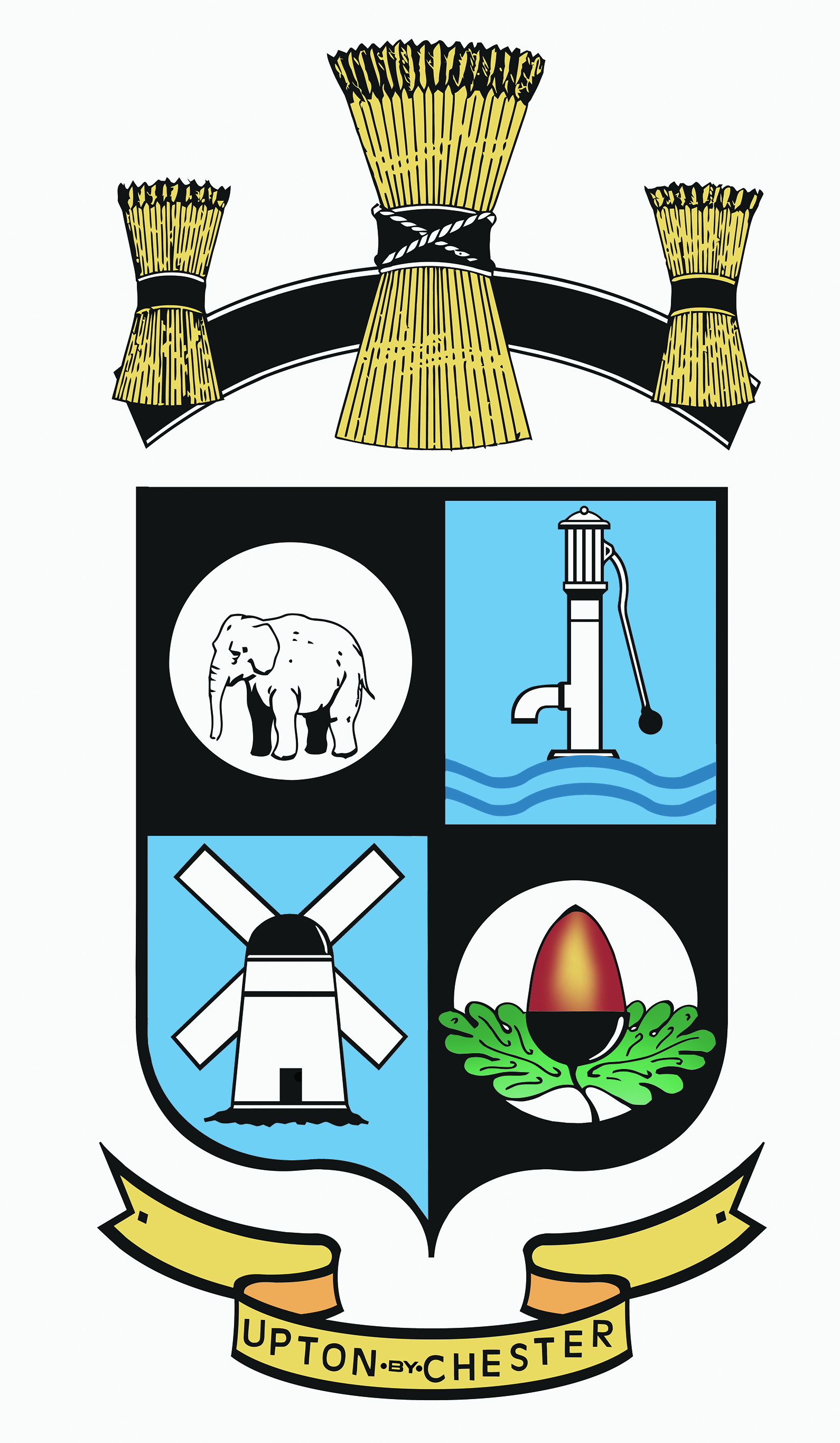 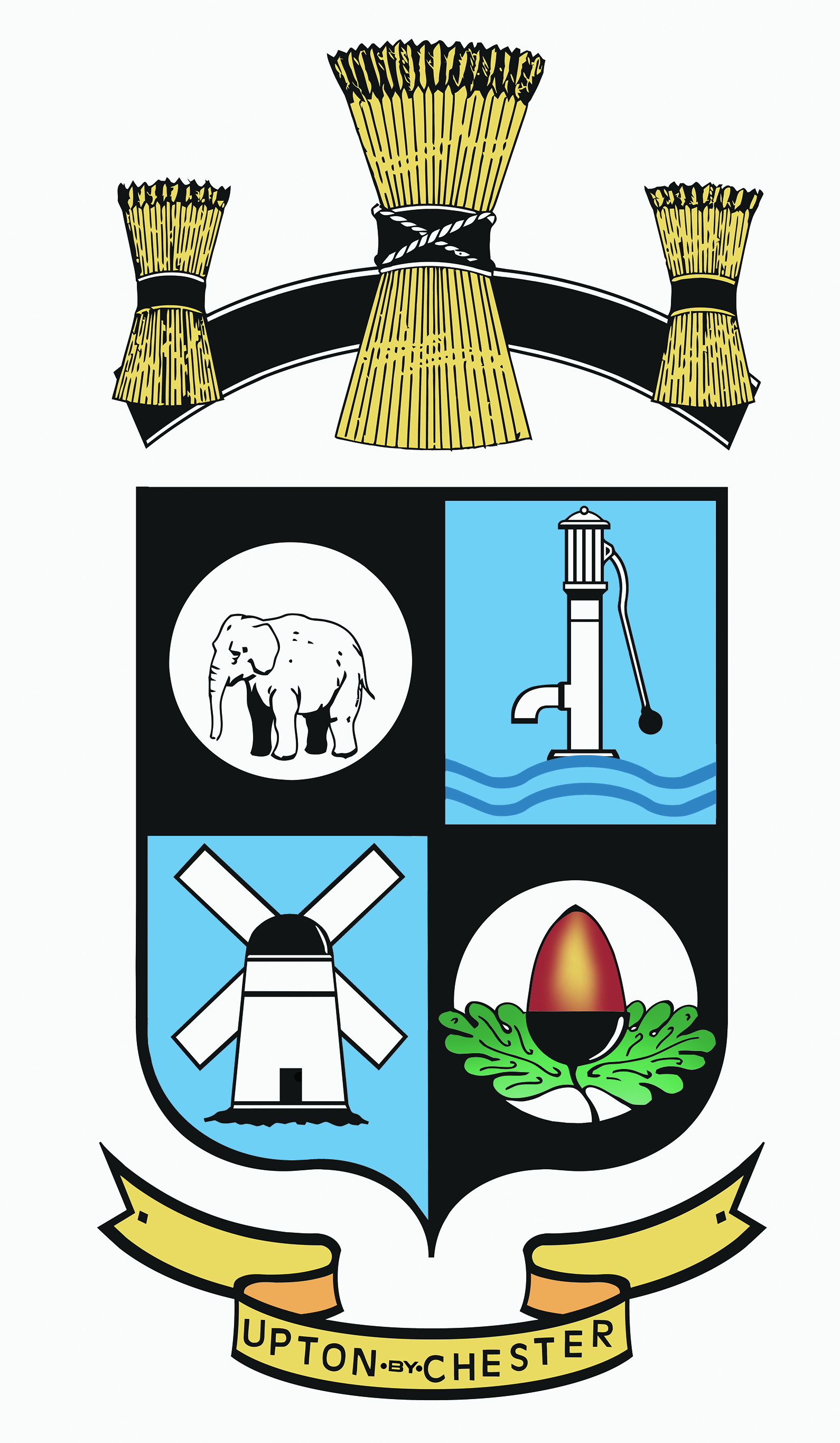  PARISH COUNCIL18 Gladstone RoadChesterCH1 4BY07584415343Email: clerk@uptonbychester.org.ukMinutes of the meeting of Upton by Chester and District Parish Council’s QE II Playing Field Sub-Committee, held on Monday 17 December 2018, 6.30pm, at Upton Pavilion, Upton, Chester.Present: Cllr Bennion (Chairman), Cllr Evans, Cllr Houlbrook and Cllr Lee.In attendance: Suzi Pollard (Clerk).1. APOLOGIES FOR ABSENCE.Apologies for absence were received from Cllr Vaughan. Resolved: noted.Cllr Walmsley was also absent from the meeting.2. DECLARATIONS OF INTEREST.None given.3. MINUTES.Resolved: the Minutes of the meeting held on 19th November 2018 were confirmed as a correct record and signed by the Chairman.Proposed by Cllr Houlbrook, seconded by Cllr Lee.Matters ArisingPlayground consultant - it was noted that the recently appointed playground consultant was again unable to attend the meeting. The committee is awaiting information regarding a proposed layout of the refurbished playground, a proposal for a bespoke piece of play equipment, along with costings for supply and fitting.Resolved: the clerk will write to the consultant on behalf of the committee to request regular attendance at meetings. If this is not possible, the committee may seek to re-appoint a project consultant.Funding request to the Finance Committee – the clerk has prepared a written request to the Finance Committee. Resolved: a sum of £2,000 will be requested towards the cost of supporting the QE II Project.4. AWARDS FOR ALL GRANT APPLICATION.Members of the committee reviewed the draft Project Summary to be submitted to the Awards for All grant board.Resolved: members of the committee will review the latest document and pass on further suggested amendments and additions to the clerk.The final draft will be submitted to Awards for All during the first week of January.5. MULTI-USE CIRCUIT.Members of the committee reviewed the quotation for work to create a multi-use circuit on the playing field and details of the elements to be included in its specification.Resolved: the clerk will create a standard specification and seek two additional quotations.Members will further consider how the four ‘wait stations’ placed around the circuit will be used.7. NEXT STEPS / ACTIONS.Resolved: a meeting with Upton Tennis Club will be arranged in order to further consider the tennis court access system. (Weds lunch time)The grant application Project Summary will be submitted during the first week of January. 8. DATE AND TIME OF THE NEXT MEETING.Resolved: the date and time of the next meeting will be on Monday 28th January 2019 at 6.30pm.